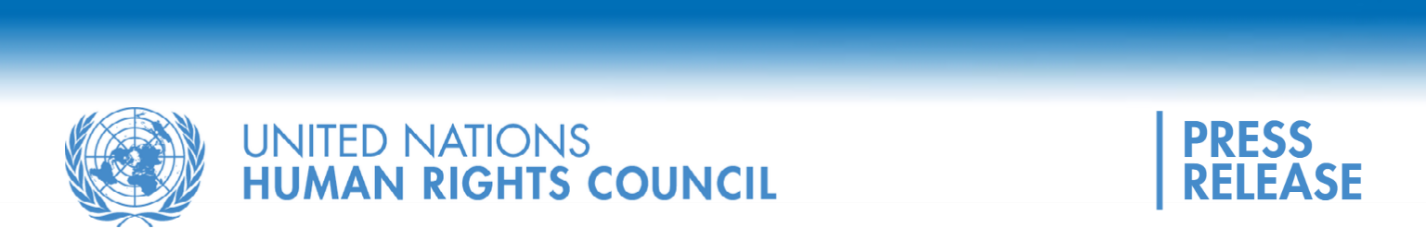 ועדת חקירה אוספת ראיות לפשעי מלחמה שבוצעו על ידי כל הצדדים בישראל ובשטח הפלסטיני הכבוש מאז 7 באוקטובר 2023ז'נבה (10 באוקטובר 2023) - יש כבר הוכחות ברורות שפשעי מלחמה בוצעו בהתפוצצות האלימות האחרונה בישראל ובעזה, וכל אלה שהפרו את החוק הבינלאומי ופגעו באזרחים חייבים להיות אחראים על פשעיהם, כך מסרה היום ועדת החקירה הבינלאומית העצמאית של האו"ם בנושא השטח הפלסטיני הכבוש, כולל מזרח ירושלים, וישראל (להלן "הוועדה").וועדת החקירה החלה באיסוף ותיעוד ראיות בחשד לפשעי מלחמה שבוצעו על ידי כל הצדדים מאז שהחמאס פתח במתקפה מורכבת על ישראל ב-7 באוקטובר 2023, וכוחות ישראליים הגיבו בביצוע תקיפות אוויריות בעזה. הדיווחים על כך שקבוצות חמושות מעזה ירו והרגו אזרחים לא חמושים הם נתעבים ובלתי ניתנים לתפיסה. לקיחת בני ערובה אזרחיים ושימוש באזרחים כמגן אנושי הם פשעי מלחמה.הוועדה מודאגת מאוד מהמתקפה האחרונה של ישראל על עזה ומהכרזה של ישראל על מצור מוחלט על עזה הכולל הפסקת מים, מזון, חשמל ודלק, אשר ללא ספק יעלה בחיי אזרחים רבים ומהווה ענישה קולקטיבית.הוועדה מתכוונת להבטיח אחריות משפטית, לרבות נגד אלה שנושאים באחריות פלילית ופיקודית. לשם כך, הוועדה מחויבת לחקור את הארועים המתפתחים לזהות את אלה שנושאים באחריות להפרות של המשפט הבינלאומי מכל הצדדים, ולשתף מידע שנאסף עם הרשויות השיפוטיות הרלוונטיות, במיוחד עם בית הדין הפלילי הבינלאומי שבו משרד התובע מנהל חקירה לגבי המצב בפלסטין.הוועדה מוטרדת מאוד מהאלימות הגואה ומספר ההרוגים העולה במהירות, ומדגישה את הדחיפות של הצדדים המעורבים להפסיק את כל צורות האלימות ולהבטיח כי אזרחים מוגנים.הוועדה קוראת לכוחות הביטחון הישראליים ולקבוצות חמושות פלסטיניות לפעול לפי המשפט ההומניטארי ומשפט זכויות האדם הבינלאומי.הוועדה גם קוראת לשחרור ללא תנאי ובאופן בטוח את כל אלו שנלקחו כבני ערובה על ידי קבוצות חמושים פלסטיניים. לקיחת בני ערובה מהווה הפרה של החוק הבינלאומי ומהווה פשע בינלאומי. אנשים שחירותם נשללה מוגנים מפני רצח, עינויים, כמו גם יחס אכזרי, בלתי אנושי או משפיל ואלימות מינית.הוועדה מדגישה, בהתאם לממצאיה הקודמים, כי הדרך היחידה להפסקת האלימות ולהשגת שלום בר קיימא היא דרך התייחסות לגורמי השורש של הסכסוך, לרבות באמצעות סיום הכיבוש הבלתי חוקי של השטח הפלסטיני והכרה בזכותו של העם הפלסטיני להגדרה עצמית.סוף ההודעה לעיתונאותרקע: מועצת זכויות האדם של האו"ם הסמיכה את הוועדה ב-27 במאי 2021 "לחקור את כל ההפרות לכאורה של המשפט ההומניטרי הבינלאומי וכל ההפרות לכאורה של דיני זכויות האדם הבינלאומיים בשטחים הפלסטינים הכבושים, כולל מזרח ירושלים, ובישראל, עד ולאחר ה-13 באפריל 2021". ביולי 2021. עוד ביקשה החלטה A/HRC/RES/S-30/1 מוועדת החקירה "לחקור את כל גורמי השורש העיקריים למתחים חוזרים, חוסר יציבות והתארכות הסכסוך, לרבות אפליה ודיכוי שיטתיים על בסיס זהות לאומית, אתנית, גזעית או דתית". ועדת החקירה קיבלה מנדט לדווח למועצת זכויות האדם ולעצרת הכללית מדי שנה מיוני 2022 וספטמבר 2022, בהתאמה.מידע נוסף על עבודתה של ועדת החקירה הבינלאומית העצמאית של האו"ם על השטח הפלסטיני הכבוש, כולל מזרח ירושלים וישראל, ניתן למצוא בכתובת: https://www.ohchr.org/en/hr-bodies/hrc/co-israel/indexלקבלת מידע נוסף ולבקשות אמצעי וכלי תקשורת, אנא צרו קשר עם: טוד פיטמן, יועץ תקשורת למשימות החקירה של מועצת זכויות האדם, בכתובת todd.pitman@un.org, נייד:+41 76 691 1761, או פסקל סים, אחראי תקשורת של מועצת זכויות האדם, בכתובת simp@un.org.